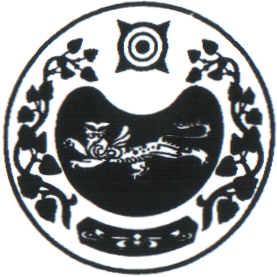                                                            ПОСТАНОВЛЕНИЕ  от16.12.2022г.                                        аал Чарков                                                         № 93-пО внесении изменений  в постановление от 25.11.2015г. № 110-п «Об утверждении муниципальной программы  «Старшее поколение»»         В соответствии с Федеральным законом от 06.10.2003г. № 131-ФЗ «Об общих принципах организации местного самоуправления в Российской Федерации», (с последующими изменениями), руководствуясь Уставом муниципального образования Чарковский сельсовет, Администрация Чарковского сельсоветаПОСТАНОВЛЯЕТ:Внести изменения в муниципальную программу «Старшее поколение» следующие изменения:- паспорт программы читать в новой редакции;- таблицу 2 программы читать в новой редакции.Настоящее постановление обнародовать на информационных стендах и на  официальном сайте Администрации в сети Интернет.Настоящее постановление вступает в силу после официального опубликования (обнародования).Контроль за исполнением настоящего постановления оставляю за собой.Глава Чарковского сельсовета                                                          А.А. АлексеенкоПаспортМуниципальная программа «Старшее  поколение»Характеристика проблемыОсобенностью демографической ситуации в стране, в Чарковском сельсовете в том числе, является сравнительно высокий удельный вес граждан старшего поколения. При этом тенденция старения населения сохраняется. Уровень и качество жизни граждан пожилого возраста ниже, чем у трудоспособной части населения, так как главным источником дохода большинства пожилых людей остается пенсия. Активность пожилых людей в поисках дополнительных источников пополнения своего бюджета ограничивается возрастом и нарушениями здоровья.Процесс старения сопровождается одиночеством в связи с утратой  супруга, разрывом родственных связей, невозможностью или нежеланием близких осуществлять необходимую помощь и уход за престарелым человеком. Экономические проблемы страны снижают надежность семьи в качестве источника поддержки пожилых людей. Отсутствие необходимой помощи снижает уровень жизни пенсионеров, способствует более раннему уходу из жизни.Качество жизни пенсионеров зависит также от сложившейся системы социальной поддержки льготных категорий граждан и лиц пожилого возраста. В современных экономических условиях социальная поддержка пожилых людей и решение ряда их проблем является неотъемлемой частью государственной политики, направленной на адресное оказание помощи социально незащищенным категориям граждан.В Чарковском сельсовете проживает 3 труженика тыла, 171 человек одиноких пенсионеров старше 65 лет и одиноко проживающих супружеских пар из числа пенсионеров старше 65 лет. Эти люди уже давно вышли на пенсию и утратили иные источники доходов, кроме пенсии. Они нуждаются в различных видах помощи.Инвалиды и участники Великой Отечественной войны уходят из жизни, их остается все меньше и меньше, поэтому необходимо обратить внимание на уровень жизни и поддержку ветеранов Великой отечественной войныПрактика показала, что работа Совета ветеранов Чарковского сельсовета охватывает вниманием и заботой большинство граждан пожилого возраста. Для выполнения отдельных задач и мероприятий ветеранских организаций требуется выделение денежных средств.В связи с подготовкой к празднованию Дня Победы в Великой Отечественной войне  планируется проведение мероприятий, посвященных чествованию ветеранов и тружеников тыла. Для проведения мероприятий требуется выделение денежных средств. Включение в программу мероприятия по оказанию единовременной адресной социальной помощи в денежной форме к празднованию Дня Победы в Великой Отечественной войне послужит не только продолжением сложившейся традиции, но и дополнительным подтверждением заслуг ветеранов войны, признанием их вклада в Победу над фашизмом, повысит уровень социальной защищенности этих граждан.2. Основные цели и задачи программы.     Для достижения поставленной цели муниципальной программы «Старшее поколение» потребуется реализация мероприятий, направленных на решение задач, связанных с осуществлением полномочий.       Повышением качества и уровня жизни граждан пожилого возраста, проживающих в Чарковском сельсовете.
       Для достижения поставленной цели необходимо решение следующих задач: 
- улучшение социально-экономических условий жизни пожилых граждан в Чарковском сельсовете; 
- оказание содействия ветеранскому движению в Чарковском сельсовете- оказания адресной помощи - поддержка граждан старшего поколения.Проведение ремонта памятника войнам ВОВ проведение мероприятий в связи с празднованием Дня Победы в Великой Отечественной войне.3.Механизм реализации программы.Исполнителями Программы являются Администрация Чарковского сельсовета, МКУК «Чарковский сельский  Дом культуры», Чарковская библиотека Совет ветеранов и инвалидов. Исполнители несут ответственность за реализацию и конечные результаты Программы, рациональное использование выделяемых на ее выполнение бюджетных ассигнований.Таблица 2РОССИЯ ФЕДЕРАЦИЯЗЫХАКАС РЕСПУБЛИКАЗЫАFБАН ПИЛТIРI АЙМАFЫЧАРКОВ ААЛНЫН ЧОБI                                   АДМИНИСТРАЦИЯЗЫРОССИЙСКАЯ ФЕДЕРАЦИЯРЕСПУБЛИКА ХАКАСИЯУСТЬ-АБАКАНСКИЙ РАЙОНАДМИНИСТРАЦИЯЧАРКОВСКОГО  СЕЛЬСОВЕТАНаименование программы Муниципальная программа «Старшее поколение» Заказчик Программы:Администрация  Чарковского сельсовета Основные разработчики Программы:Администрация Чарковского сельсовета.Цели и задачи Программы:Цель программы: 
повышение качества и уровня жизни граждан 
пожилого возраста, проживающих в Чарковском сельсовете. 
Для достижения поставленной цели необходимо 
решение следующих задач: 
улучшение социально-экономических условий жизни
пожилых граждан в Чарковском сельсовете; -оказание содействия ветеранскому движению-поддержка граждан старшего поколения-проведение ремонта памятника войнам ВОВ проведение мероприятий в связи с празднованием Дня Победы в Великой Отечественной войнеИсполнитель Соисполнитель Администрация Чарковского сельсовета.МКУК «Чарковский Дом культуры»Совет ветеранов и инвалидовИсточники финансирования Итого 124,0 в т.ч.2021г. – 32,0 тыс. руб.2022г. – 32,0 тыс. руб.2023г. – 20,0 тыс. руб.2024г. – 20,0 тыс. руб.2025г. – 20,0 тыс.руб.Система управления и контроля:Администрация Чарковского сельсоветаСтатус№ п/пНаименование муниципальной программыосновных мероприятий и мероприятийОтветственный исполнитель, соисполнительКод бюджетной классификацииКод бюджетной классификацииКод бюджетной классификацииКод бюджетной классификацииРасходы руб. годыРасходы руб. годыРасходы руб. годыРасходы руб. годыРасходы руб. годыОжидаемый результатОсновные направления реализацииСтатус№ п/пНаименование муниципальной программыосновных мероприятий и мероприятийОтветственный исполнитель, соисполнительГРБСРзПзЦСРВР20212022202320242025Ожидаемый результатОсновные направления реализацииМуниципальнаяпрограмма«Старшее поколение»Всего32000   20000200002000020000Муниципальнаяпрограмма«Старшее поколение»Основное мероприятие 1Поддержка граждан старшего поколенияАдминистрация Чарковского сельсовета32001226303200020000200002000020000Основное мероприятие 1Поддержка граждан старшего поколенияМКУК «Чарковский СДКОсновное мероприятие 1Поддержка граждан старшего поколенияСовет ветеранов и инвалидовМероприятие 1Мероприятия по поддержке и развитию культурыАдминистрация Чарковского сельсовета013080432001226302403200020000200002000020000Проведение мероприятий в связи с празднованием Дня Победы в Великой Отечественной войне Чествование ветеранов и тружеников тыла Великой Отечественной войны.Повышением качества и уровня жизни граждан пожилого возраста, проживающих в Чарковском сельсовете.Поддержка граждан старшего поколенияПроведение ремонта памятника войнам ВОВМероприятие 2Мероприятия по повышению эффективности деятельности органов местного  самоуправленияАдминистрация Чарковского сельсовета013080432001712002400,000,000,000,000,00Обустройство памятника войнам ВОВ (изготовление плит с надписями участников ВОВ, издательство книги Памяти, приобретение тротуарной плитки )